Руководствуясь статьями 61, 62, 63, 64 Гражданского кодекса Российской Федерации, Федеральным законом от 06.10.2003 №131-ФЗ «Об общих принципах организации местного самоуправления в Российской Федерации», Федеральным законом от 08.08.2001 № 129-ФЗ «О государственной регистрации юридических лиц и индивидуальных предпринимателей», законом Тверской области от 23.04.2020 №21-ЗО   «О преобразовании муниципальных образований, входящих в состав территории муниципального образования Тверской области Сандовский муниципальный район, путем объединения поселений и создании вновь образованного муниципального образования с наделением его статусом муниципального округа и внесении изменений в отдельные законы Тверской области»  Дума Сандовского муниципального округа1. Ликвидировать Собрание депутатов Сандовского района Тверской области. ОГРН 1066906026725. Юридический адрес: Тверская область, Сандовский район, пгт Сандово, ул. Советская, д.11.  2. Образовать ликвидационную комиссию и утвердить ее состав (приложение №1).3. Установить срок ликвидации Собрания депутатов Сандовского района Тверской области в течение шести месяцев со дня вступления в силу настоящего решения.4. Полномочия по уведомлению Межрайонной инспекции Федеральной налоговой службы России №12 по Тверской области о ликвидации и подаче документов о прекращении деятельности Собрания депутатов Сандовского района Тверской области возложить на члена ликвидационной комиссии Белову Наталию Николаевну.           5. Установить, что с момента назначения ликвидационной комиссии к ней переходят полномочия по управлению делами юридического лица Собрания депутатов Сандовского района Тверской области.6. Установить срок заявления требований кредиторами Собрания депутатов Сандовского района Тверской области в течение двух месяцев с момента опубликования информации о ликвидации Собрания депутатов Сандовского района Тверской области в журнале «Вестник государственной регистрации».          7. Утвердить порядок и сроки ликвидации Собрания депутатов Сандовского района Тверской области  (приложение №2). 8. Имущество Собрания депутатов Сандовского района Тверской области, оставшееся после проведения ликвидационных процедур, передать в казну муниципального образования Сандовский муниципальный округ Тверской области.9. Финансирование расходов, связанных с ликвидацией Собрания депутатов Сандовского района Тверской области, осуществлять до 31 декабря 2020 года включительно за счет средств бюджета муниципального образования «Сандовский район» Тверской области, а с 01 января 2021 года - за счет средств бюджета муниципального образования Сандовский муниципальный округ Тверской области.10. Настоящее решение вступает в силу со дня его принятия и подлежит официальному опубликованию в газете «Сандовские вести».Председатель ДумыСандовского муниципального округа                         О.В.Смирнова             Приложение №1к решению Думы Сандовского  
муниципального округа от 22.09.2020г  № 13Составликвидационной комиссии Собрания депутатов Сандовского района  Председатель ликвидационной комиссии: Кузнецова Татьяна Александровна – заместитель Главы администрации Сандовского района; Члены комиссии:Белова Наталия Николаевна – заведующая отделом бухгалтерского учета и отчетности, главный бухгалтер администрации Сандовского района;Смирнова Ольга Владимировна – заместитель главного бухгалтера администрации Сандовского района;Тихомирова Ольга Александровна – заведующая организационно-правовым отделом администрации Сандовского района;Чмелева Анастасия Петровна – главный специалист, юрист организационно-правового отдела администрации Сандовского района.Приложение №2к решению Думы Сандовского 
муниципального округа от 22.09.2020г № 13Порядок и сроки ликвидации Собрания депутатов Сандовского  района Тверской области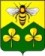  ДУМА САНДОВСКОГО МУНИЦИПАЛЬНОГО ОКРУГАТВЕРСКОЙ ОБЛАСТИ РЕШЕНИЕ22.09.2020                                         пгт. Сандово                                                  № 13 ДУМА САНДОВСКОГО МУНИЦИПАЛЬНОГО ОКРУГАТВЕРСКОЙ ОБЛАСТИ РЕШЕНИЕ22.09.2020                                         пгт. Сандово                                                  № 13 ДУМА САНДОВСКОГО МУНИЦИПАЛЬНОГО ОКРУГАТВЕРСКОЙ ОБЛАСТИ РЕШЕНИЕ22.09.2020                                         пгт. Сандово                                                  № 13 ДУМА САНДОВСКОГО МУНИЦИПАЛЬНОГО ОКРУГАТВЕРСКОЙ ОБЛАСТИ РЕШЕНИЕ22.09.2020                                         пгт. Сандово                                                  № 13О ликвидации Собрания депутатовСандовского района Тверской области,наделенного правами юридического лица           РЕШИЛА:№п/пНаименование мероприятияСрок исполнения и правовые основанияОтветственный исполнитель1.Принятие решения о ликвидации Собрания депутатов Сандовского  района Тверской области (ст. 61, 62 Гражданского кодекса РФ) Дума Сандовского  муниципального округа2.Письменное уведомление налогового органа о нахождении Собрания депутатов Сандовского   района Тверской области в процессе ликвидацииВ течение трёх рабочих дней после даты принятия решения о ликвидации(ст. 62 ГК РФ, ч. 1 ст. 20             от 08.08.2001№ 129-ФЗ, приказ ФНС России от 25.01.2012 № ММВ-7-6/25@)Ликвидационная комиссия3.Опубликование один раз  в месяц сведений о принятии решения о ликвидации Собрания депутатов Сандовского  района Тверской области в журнале «Вестник государственной регистрации»В порядке, установленном законом(ч. 1 ст. 63 ГК РФ, п. 1 приказа ФНС России от 16.06.2006 № САЭ-3-09/355@)Ликвидационная комиссия4.Выявление кредиторов, совершение действий по сбору дебиторской задолженности. Письменное уведомление каждого кредитора о ликвидации Собрания депутатов Сандовского  района Тверской области с указанием сроков для предъявления требованийНе менее двух месяцев с момента опубликования сообщения о ликвидации(ч. 1 ст. 63 ГК РФ)Ликвидационная комиссия5.Проведение инвентаризации имущества Собрания депутатов Сандовского района Тверской областиПеред составлением ликвидационного (промежуточного) баланса(приказ Минфина РФ от 13.06.1995 № 49)Ликвидационная комиссия6.1) Составление промежуточного ликвидационного баланса Собрания депутатов Сандовского   района Тверской области 2) Утверждение промежуточного ликвидационного баланса Собрания депутатов Сандовского  района Тверской области 3) Представление в налоговый орган уведомления о составлении промежуточного ликвидационного баланса Собрания депутатов Сандовского  района Тверской областиПосле окончания срока предъявления требований кредиторами(ч. 2 ст. 63 ГК РФ)Ликвидационная комиссияДума Сандовского  муниципального округаЛиквидационная комиссия7.Выплата денежных сумм кредиторам ликвидируемого Собрания депутатов Сандовского  района Тверской области(ч. 5 ст. 63, ст. 64 ГК РФ)Ликвидационная комиссия8.а) Подготовка и направление заявления о государственной регистрации юридического лица в связи с его ликвидацией;б) Подготовка ликвидационного баланса Собрания депутатов   района Тверской области;в) Утверждение ликвидационного баланса Собрания депутатов Сандовского  района Тверской областиг) Оплата государственной пошлины;д) Подготовка документа, подтверждающего представление сведений в территориальный орган Пенсионного фонда.После завершения расчетов с кредиторами(ч. 6 ст. 63 ГК РФ)Ликвидационная комиссияЛиквидационная комиссия Дума Сандовского  муниципального округаЛиквидационная комиссияЛиквидационная комиссия9.Подача документов, указанных в пункте 8 настоящего Порядка, в налоговый орган по месту регистрации Собрания депутатов Сандовского  района Тверской области Ликвидационная комиссия10.Получение документов о государственной регистрации ликвидации Собрания депутатов Сандовского района Тверской области как юридического лица:а) лист записи в ЕГРЮЛ;б) уведомление о снятии с учета в налоговом органе.Ликвидационная комиссия11.Закрытие банковского счета Собрания депутатов Сандовского  района Тверской области(ст. 859 ГК РФ)Ликвидационная комиссия12.Уничтожение печати (по акту об уничтожении)После получения листа записи в ЕГРЮЛ о ликвидации юридического лицаЛиквидационная комиссия